МБОУ «Удачненская школа»Урок мужества «Горячее сердце»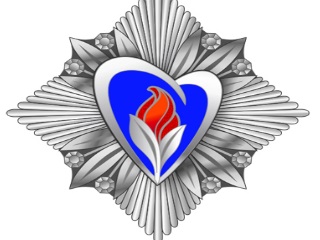 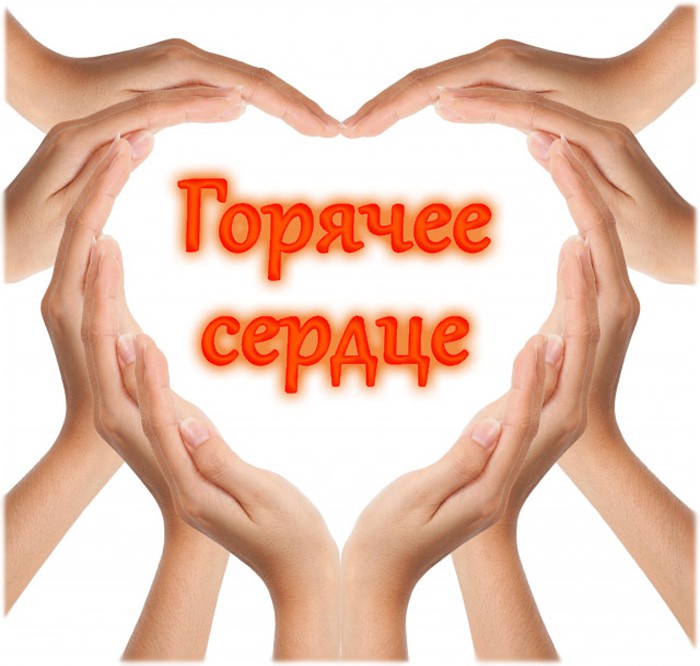 Подготовила и провелаклассный руководитель 7классаДулепова Елена Владимировна2016 г.Урок мужества «Горячее сердце»Цель урока: формирование представлений об ответственном гражданском поведении детей и молодежи на примерах отважных поступков их сверстников, а также неравнодушного отношения к людям, нуждающимся в помощи, участия в деятельности общественных объединений, направленных  на заботу о старших и младших поколениях.Оборудование:  компьютер,   презентацияХод мероприятия.Слово учителя: Слайд 2Всероссийская общественно-государственная инициатива "Горячее сердце" – это новый проект Фонда социально-культурных инициатив. Реализуется с ноября 2013 года. Основной целью инициативы является чествование и выражение признательности детям и молодежи в возрасте до 23 лет, проявившим неравнодушие и активную жизненную позицию, совершившим героические и мужественные поступки, бескорыстно пришедшим на помощь людям, а также преодолевшим трудные жизненные ситуации.Инициатива организована совместно с Министерством образования и науки РФ, Министерством РФ по делам гражданской обороны, чрезвычайным ситуациям и ликвидации последствий стихийных бедствий, Министерством внутренних дел РФ, Министерством обороны, Уполномоченным при Президенте РФ по правам ребенка, Паралимпийским комитетом России, а также общественными организациями и фондами. Одобрение и поддержка получены от Совета Федерации и Государственной Думы Федерального собрания Российской Федерации, Полномочных представителей Президента РФ в Федеральных округах.  Президентом Фонда социально-культурных инициатив стала  Светлана Владимировна  Медведьева 
Слайд 3
В оргкомитет инициативы ежегодно поступают более  тысячи представлений на награждение Нагрудным знаком «Горячее сердце» со всех девяти Федеральных округов и более 70 субъектов Российской Федерации.Слайд 4,5 Легенда о горячем сердце
Награждение проводится ежегодно 17 февраля на торжественных церемониях в Москве, а также в регионах РФ при поддержке Полномочных представителей Президента РФ в Федеральных округах и губернаторов субъектов Российской Федерации. 
 Почему Фонда социально-культурных инициатив называется «Горячее сердце»?Слайд 6По итогам реализации инициативы ежегодно издается Почетная книга «Горячее сердце» с рассказами о поступках награжденных ребят и деятельности общественных организаций и объединений. Книга также размещена на сайте инициативы в открытом доступе и является важной составляющей для воспитательной работы с подрастающим поколением в семье и в образовательных организациях страны.         Среди награжденных,  есть ребята, которые отдали свои жизни, оказывая помощь пострадавшим. Это – невосполнимая утрата для родителей и всех нас. Однако эти ребята показали пример истинного мужества и отваги, крепости духа, нравственного и духовного стержня. Они навсегда останутся в нашей памяти и в сердцах ими спасенных людей.Из Почетной книги «Горячие сердца» 2016 г приведу несколько примеров.Слайды 8-11После  нашего общения на такую актуальную тему прошу продолжить данное предложение: «Жизнь отдельного человека имеет смысл лишь тогда, когда……»         Эта инициатива, дает возможность узнать о героических подвигах ваших сверстниках. И знайте, что в трудную минуту обязательно найдется «горячее сердце», готовое прийти на  вам помощь! И все-таки,   что такое подвиг? Ответы учеников